EJEMPLO DE PLANTILLA DE PLAN DE ACCIÓN 
DEL PROYECTO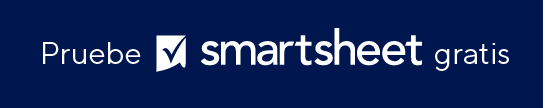 NOMBRE DEL PROYECTONOMBRE DEL PROYECTONOMBRE DEL PROYECTONOMBRE DEL PROYECTONOMBRE DEL PROYECTONOMBRE DEL PROYECTONOMBRE DEL PROYECTONOMBRE DEL PROYECTONOMBRE DEL PROYECTONOMBRE DEL PROYECTONOMBRE DEL PROYECTONOMBRE DEL PROYECTONOMBRE DEL PROYECTONOMBRE DEL PROYECTONOMBRE DEL PROYECTONOMBRE DEL PROYECTONOMBRE DEL PROYECTONOMBRE DEL PROYECTOProyecto betaProyecto betaProyecto betaProyecto betaProyecto betaProyecto betaProyecto betaProyecto betaProyecto betaProyecto betaProyecto betaProyecto betaProyecto betaProyecto betaProyecto betaProyecto betaProyecto betaProyecto betaADMINISTRADOR DEL PROYECTOADMINISTRADOR DEL PROYECTOADMINISTRADOR DEL PROYECTOADMINISTRADOR DEL PROYECTOADMINISTRADOR DEL PROYECTOADMINISTRADOR DEL PROYECTOADMINISTRADOR DEL PROYECTOADMINISTRADOR DEL PROYECTOADMINISTRADOR DEL PROYECTOFECHA DE HOYFECHA DE HOYFECHA DE HOYFECHA DE HOYFECHA DE HOYFECHA DE HOYFECHA DE HOYFECHA DE HOYFECHA DE HOYBrent WilliamsBrent WilliamsBrent WilliamsBrent WilliamsBrent WilliamsBrent WilliamsBrent WilliamsBrent WilliamsBrent WilliamsDD/MM/AADD/MM/AADD/MM/AADD/MM/AADD/MM/AADD/MM/AADD/MM/AADD/MM/AADD/MM/AAMETA 1META 1Resumen/Descripción de la meta 1Resumen/Descripción de la meta 1Resumen/Descripción de la meta 1Resumen/Descripción de la meta 1Resumen/Descripción de la meta 1Resumen/Descripción de la meta 1Resumen/Descripción de la meta 1Resumen/Descripción de la meta 1Resumen/Descripción de la meta 1Resumen/Descripción de la meta 1Resumen/Descripción de la meta 1Resumen/Descripción de la meta 1Resumen/Descripción de la meta 1Resumen/Descripción de la meta 1Resumen/Descripción de la meta 1Resumen/Descripción de la meta 1Resumen/Descripción de la meta 1Resumen/Descripción de la meta 1Resumen/Descripción de la meta 1DESCRIPCIÓN DE LA ACCIÓNDESCRIPCIÓN DE LA ACCIÓNRESPONSABLERESPONSABLEPRIORIDADPRIORIDADESTADOESTADOINICIOINICIOINICIOFINALIZACIÓNFINALIZACIÓNRECURSOS NECESARIOSRECURSOS NECESARIOSRESULTADO DESEADORESULTADO DESEADONOTASNOTASConcepción e inicio del proyectoConcepción e inicio del proyectoIra M.Ira M.MediaMediaCompletaCompletaActa del proyectoActa del proyectoSally J.Sally J.AltaAltaCompletaCompleta9/309/309/3010/210/2Revisiones del actaRevisiones del actaSally J.Sally J.MediaMediaEn esperaEn espera10/510/510/510/910/9InvestigaciónInvestigaciónMaria S.Maria S.BajaBajaEn cursoEn curso10/1210/1210/1210/1210/12ProyeccionesProyeccionesIra M.Ira M.BajaBajaCompletaCompletaPartes interesadasPartes interesadasIra M.Ira M.AltaAltaEn cursoEn cursoPautasPautasSally J.Sally J.MediaMediaEn cursoEn curso10/710/710/710/1210/12Inicio del proyectoInicio del proyectoSally J.Sally J.MediaMediaEn cursoEn curso10/1210/1210/1210/1410/14Maria S.Maria S.BajaBajaCompletaCompleta10/1310/1310/1310/1610/16Sally J.Sally J.MediaMediaEn esperaEn espera10/1710/1710/1710/1810/18BajaBajaEn cursoEn cursoMETA 2Resumen/Descripción de la meta 2Resumen/Descripción de la meta 2Resumen/Descripción de la meta 2Resumen/Descripción de la meta 2Resumen/Descripción de la meta 2Resumen/Descripción de la meta 2Resumen/Descripción de la meta 2Resumen/Descripción de la meta 2Resumen/Descripción de la meta 2Resumen/Descripción de la meta 2Resumen/Descripción de la meta 2Resumen/Descripción de la meta 2Resumen/Descripción de la meta 2Resumen/Descripción de la meta 2Resumen/Descripción de la meta 2Resumen/Descripción de la meta 2Resumen/Descripción de la meta 2Resumen/Descripción de la meta 2Resumen/Descripción de la meta 2DESCRIPCIÓN DE LA ACCIÓNDESCRIPCIÓN DE LA ACCIÓNRESPONSABLERESPONSABLEPRIORIDADPRIORIDADESTADOESTADOINICIOINICIOINICIOFINALIZACIÓNFINALIZACIÓNRECURSOS NECESARIOSRECURSOS NECESARIOSRESULTADO DESEADORESULTADO DESEADONOTASNOTASDefinición y planificación del proyectoDefinición y planificación del proyectoIra M.Ira M.MediaMediaCompletaCompletaAlcance y establecimiento de las metasAlcance y establecimiento de las metasSally J.Sally J.AltaAltaCompletaCompleta9/309/309/3010/210/2PresupuestoPresupuestoSally J.Sally J.MediaMediaEn esperaEn espera10/510/510/510/910/9Plan de comunicaciónPlan de comunicaciónMaria S.Maria S.BajaBajaEn cursoEn curso10/1210/1210/1210/1210/12Gestión de riesgosGestión de riesgosIra M.Ira M.BajaBajaCompletaCompletaAlcance y establecimiento de las metasAlcance y establecimiento de las metasIra M.Ira M.AltaAltaEn cursoEn cursoPresupuestoPresupuestoSally J.Sally J.MediaMediaEn cursoEn curso10/710/710/710/1210/12Plan de comunicaciónPlan de comunicaciónSally J.Sally J.MediaMediaEn cursoEn curso10/1210/1210/1210/1410/14Maria S.Maria S.BajaBajaCompletaCompleta10/1310/1310/1310/1610/16Sally J.Sally J.MediaMediaEn esperaEn espera10/1710/1710/1710/1810/18BajaBajaEn cursoEn cursoMETA 3Resumen/Descripción de la meta 3Resumen/Descripción de la meta 3Resumen/Descripción de la meta 3Resumen/Descripción de la meta 3Resumen/Descripción de la meta 3Resumen/Descripción de la meta 3Resumen/Descripción de la meta 3Resumen/Descripción de la meta 3Resumen/Descripción de la meta 3Resumen/Descripción de la meta 3Resumen/Descripción de la meta 3Resumen/Descripción de la meta 3Resumen/Descripción de la meta 3Resumen/Descripción de la meta 3Resumen/Descripción de la meta 3Resumen/Descripción de la meta 3Resumen/Descripción de la meta 3DESCRIPCIÓN DE LA ACCIÓNDESCRIPCIÓN DE LA ACCIÓNRESPONSABLERESPONSABLEPRIORIDADPRIORIDADESTADOESTADOINICIOINICIOFINALIZACIÓNFINALIZACIÓNRECURSOS NECESARIOSRECURSOS NECESARIOSRESULTADO DESEADORESULTADO DESEADONOTASLanzamiento y ejecución del proyectoLanzamiento y ejecución del proyectoIra M.Ira M.MediaMediaCompletaCompletaEstado y seguimientoEstado y seguimientoSally J.Sally J.AltaAltaCompletaCompleta9/309/3010/210/2Indicadores clave del rendimiento (KPI)Indicadores clave del rendimiento (KPI)Sally J.Sally J.MediaMediaEn esperaEn espera10/510/510/910/9MonitoreoMonitoreoMaria S.Maria S.BajaBajaEn cursoEn curso10/1210/1210/1210/12PrevisionesPrevisionesIra M.Ira M.BajaBajaCompletaCompletaActualizaciones del proyectoActualizaciones del proyectoIra M.Ira M.AltaAltaEn cursoEn cursoActualizaciones de diagramaActualizaciones de diagramaSally J.Sally J.MediaMediaEn cursoEn curso10/710/710/1210/12Sally J.Sally J.MediaMediaEn cursoEn curso10/1210/1210/1410/14Maria S.Maria S.BajaBajaCompletaCompleta10/1310/1310/1610/16Sally J.Sally J.MediaMediaEn esperaEn espera10/1710/1710/1810/18BajaBajaEn cursoEn cursoMETA 4Resumen/Descripción de la meta 4Resumen/Descripción de la meta 4Resumen/Descripción de la meta 4Resumen/Descripción de la meta 4Resumen/Descripción de la meta 4Resumen/Descripción de la meta 4Resumen/Descripción de la meta 4Resumen/Descripción de la meta 4Resumen/Descripción de la meta 4Resumen/Descripción de la meta 4Resumen/Descripción de la meta 4Resumen/Descripción de la meta 4Resumen/Descripción de la meta 4DESCRIPCIÓN DE LA ACCIÓNRESPONSABLEPRIORIDADESTADOINICIOFINALIZACIÓNFINALIZACIÓNRECURSOS NECESARIOSRECURSOS NECESARIOSRECURSOS NECESARIOSRESULTADO DESEADORESULTADO DESEADONOTASNOTASRendimiento/Monitoreo del proyectoIra M.MediaCompletaActa del proyectoSally J.AltaCompleta9/3010/210/2Revisiones del actaSally J.MediaEn espera10/510/910/9InvestigaciónMaria S.BajaEn curso10/1210/1210/12ProyeccionesIra M.BajaCompletaPartes interesadasIra M.AltaEn cursoPautasSally J.MediaEn curso10/710/1210/12Inicio del proyectoSally J.MediaEn curso10/1210/1410/14Maria S.BajaCompleta10/1310/1610/16Sally J.MediaEn espera10/1710/1810/18BajaEn cursoMETA 5Resumen/Descripción de la meta 5Resumen/Descripción de la meta 5Resumen/Descripción de la meta 5Resumen/Descripción de la meta 5Resumen/Descripción de la meta 5Resumen/Descripción de la meta 5Resumen/Descripción de la meta 5Resumen/Descripción de la meta 5Resumen/Descripción de la meta 5Resumen/Descripción de la meta 5Resumen/Descripción de la meta 5Resumen/Descripción de la meta 5Resumen/Descripción de la meta 5Resumen/Descripción de la meta 5Resumen/Descripción de la meta 5Resumen/Descripción de la meta 5Resumen/Descripción de la meta 5DESCRIPCIÓN DE LA ACCIÓNDESCRIPCIÓN DE LA ACCIÓNRESPONSABLERESPONSABLEPRIORIDADPRIORIDADESTADOESTADOINICIOINICIOFINALIZACIÓNFINALIZACIÓNRECURSOS NECESARIOSRECURSOS NECESARIOSRESULTADO DESEADORESULTADO DESEADONOTASLecciones aprendidas en el proyectoLecciones aprendidas en el proyectoIra M.Ira M.MediaMediaCompletaCompletaRevisiónRevisiónSally J.Sally J.AltaAltaCompletaCompleta9/309/3010/210/2MediaMediaEn esperaEn espera10/510/510/910/9BajaBajaEn cursoEn curso10/1210/1210/1210/12BajaBajaCompletaCompletaAltaAltaEn cursoEn cursoMediaMediaEn cursoEn curso10/710/710/1210/12MediaMediaEn cursoEn curso10/1210/1210/1410/14BajaBajaCompletaCompleta10/1310/1310/1610/16MediaMediaEn esperaEn espera10/1710/1710/1810/18BajaBajaEn cursoEn cursoDESCARGO DE RESPONSABILIDADTodos los artículos, las plantillas o la información que proporcione Smartsheet en el sitio web son solo de referencia. Mientras nos esforzamos por mantener la información actualizada y correcta, no hacemos declaraciones ni garantías de ningún tipo, explícitas o implícitas, sobre la integridad, precisión, confiabilidad, idoneidad o disponibilidad con respecto al sitio web o la información, los artículos, las plantillas o los gráficos relacionados que figuran en el sitio web. Por lo tanto, cualquier confianza que usted deposite en dicha información es estrictamente bajo su propio riesgo.